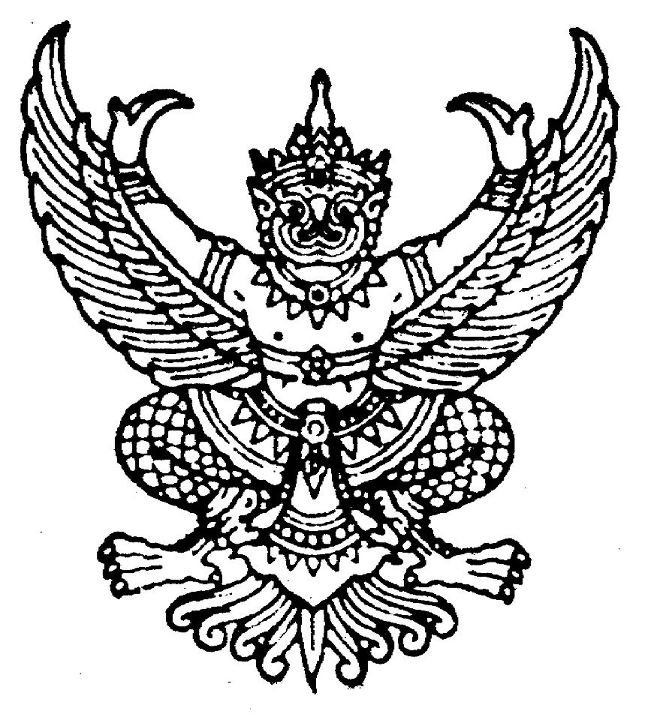 ประกาศองค์การบริหารส่วนตำบลช้างกลางเรื่อง รับสมัครบุคคลเพื่อการสรรหาและการเลือกสรรเป็นพนักงานจ้าง-----------------------------------------------ด้วยองค์การบริหารส่วนตำบลช้างกลาง ประสงค์จะรับสมัครบุคคลเพื่อจัดจ้างเป็นพนักงานจ้าง ประจำปีงบประมาณ พ.ศ. 2562  อาศัยอำนาจตามประกาศคณะกรรมการพนักงานส่วนตำบลจังหวัดนครศรีธรรมราช เรื่อง หลักเกณฑ์เกี่ยวกับพนักงานจ้าง ลงวันที่  ๒๖ กรกฎาคม ๒๕๔๗  จึงประกาศรับสมัครบุคคลเพื่อการสรรหาและการเลือกสรร โดยมีรายละเอียดตำแหน่งและอัตรา ดังนี้ประเภทของพนักงานจ้าง ชื่อตำแหน่ง และรายละเอียดการจ้าง๑.๑  พนักงานจ้างตามภารกิจ (ประเภทผู้มีคุณวุฒิ) รายละเอียด ดังนี้         (1)  ผู้ช่วยเจ้าพนักงานประชาสัมพันธ์			จำนวน  1  อัตรา๑.2  พนักงานจ้างตามภารกิจ (ประเภทผู้มีทักษะ) รายละเอียด ดังนี้         (1)  พนักงานขับเครื่องจักรกลขนาดเบา (รถบรรทุกขยะ)	จำนวน  1  อัตรา๑.3  พนักงานจ้างทั่วไป รายละเอียด ดังนี้         (1)  ยาม						จำนวน  1  อัตรา	  (2)  พนักงานผลิตน้ำประปา 				จำนวน  1  อัตราคุณสมบัติทั่วไป และคุณสมบัติเฉพาะสำหรับตำแหน่งของผู้มีสิทธิสมัครเข้ารับการสรรหาและการเลือกสรร๒.๑ คุณสมบัติทั่วไป (1)  มีสัญชาติไทย (2)  มีอายุไม่ต่ำกว่า 18 ปีบริบูรณ์ และไม่เกิน 60 ปี (นับถึงวันสมัคร) (3)  ไม่เป็นบุคคลล้มละลาย (4)  ไม่เป็นผู้มีกายทุพพลภาพจนไม่สามารถปฏิบัติหน้าที่ได้  ไร้ความสามารถหรือจิตฟั่นเฟือนไม่สมประกอบ หรือเป็นโรคตามที่กำหนดไว้ในประกาศกำหนดโรคที่เป็นลักษณะต้องห้ามเบื้องต้นสำหรับพนักงานส่วนตำบล  ดังนี้โรคเรื้อนในระยะติดต่อหรือในระยะที่ปรากฏอาการเป็นที่รังเกียจแก่สังคมวัณโรคในระยะอันตรายโรคเท้าช้างในระยะที่ปรากฏอาการเป็นที่รังเกียจแก่สังคมโรคติดยาเสพติดให้โทษโรคพิษสุราเรื้อรัง (5) เป็นผู้... ๒ (5)  เป็นผู้เลื่อมใสในการปกครองระบอบประชาธิปไตยอันมีพระมหากษัตริย์ทรงเป็นประมุขตามรัฐธรรมนูญแห่งราชอาณาจักรไทยด้วยความบริสุทธิ์ใจ(6)  ไม่เป็นผู้เคยต้องรับโทษจำคุกโดยคำพิพากษาถึงที่สุดให้จำคุกเพราะกระทำความผิดทางอาญา  เว้นแต่เป็นโทษสำหรับความผิดที่ได้กระทำโดยประมาทหรือความผิดลหุโทษ(7) ไม่เป็นผู้เคยถูกลงโทษให้ออก ปลดออก หรือไล่ออกจากราชการ รัฐวิสาหกิจ หรือหน่วยงานอื่นของรัฐ		สำหรับพระภิกษุ สามเณร ไม่สามารถสมัครสอบและไม่อาจให้เข้ารับการเลือกสรรเพื่อเป็นพนักงานจ้างได้ ตามหนังสือสำนักงาน ก.พ. ที่ นร 0904/ว 9 ลงวันที่ 17 พฤศจิกายน 2510 หนังสือสำนักงาน ก.ท. ด่วนมาก ที่ มท 0311/ว 5626 ลงวันที่ 23 มกราคม 2521 และตามความในข้อ 5 ของคำสั่งมหาเถรสมาคม ลงวันที่ 22 กันยายน 2521		หมายเหตุ  ผู้ที่ผ่านการสรรหาและการเลือกสรรในวันที่ทำสัญญาจ้าง จะต้องไม่เป็นผู้ดำรงตำแหน่งทางการเมือง กรรมการพรรคการเมือง เจ้าหน้าที่ในพรรคการเมือง ผู้บริหารท้องถิ่น คณะผู้บริหารท้องถิ่น สมาชิสภาท้องถิ่น ข้าราชการหรือลูกจ้างส่วนราชการ พนักงานหรือลูกจ้างของหน่วยงานอื่นของรัฐ รัฐวิสาหกิจ หรือพนักงานหรือลูกจ้างของราชการส่วนท้องถิ่น และต้องนำใบรับรองแพทย์ ซึ่งออกให้ไม่เกิน ๑ เดือน และแสดงว่าไม่เป็นโรคต้องห้ามตามประกาศกำหนดโรคที่เป็นลักษณะต้องห้ามสำหรับพนักงานส่วนตำบลมายื่นด้วย       ๒.๒ คุณสมบัติเฉพาะสำหรับตำแหน่ง   ผู้สมัครต้องมีคุณสมบัติเฉพาะสำหรับตำแหน่ง ตามที่ระบุไว้ในรายละเอียดเกี่ยวกับการรับสมัครแต่ละตำแหน่งแนบท้ายประกาศนี้  (ผนวก ก.) การรับสมัคร       ๓.๑ วัน เวลาและสถานที่รับสมัคร   (1)  ผู้สนใจติดต่อขอรับใบสมัครได้ ณ งานการเจ้าหน้าที่ องค์การบริหารส่วนตำบลช้างกลาง อำเภอช้างกลาง จังหวัดนครศรีธรรมราช ตั้งแต่บัดนี้เป็นต้นไป ในวันและเวลาราชการ หรือสอบถามรายละเอียดได้ที่หมายเลขโทรศัพท์ 0 7575 5555 – 6 ดูรายละเอียดได้ที่ www.changklang.go.th   (2)  การสมัครให้ผู้ประสงค์จะสมัครสอบยื่นใบสมัครพร้อมหลักฐานด้วยตนเอง ต่อเจ้าหน้าที่รับสมัคร ณ งานการเจ้าหน้าที่ สำนักงานปลัดองค์การบริหารส่วนตำบล องค์การบริหารส่วนตำบลช้างกลาง ตำบลช้างกลาง อำเภอช้างกลาง จังหวัดนครศรีธรรมราช ในระหว่างวันที่  1-12 พฤศจิกายน  2561 ในวันและเวลาราชการ ๓.๒  หลักฐานที่ต้องยื่นพร้อมใบสมัคร       ผู้สมัครต้องยื่นใบสมัครด้วยตนเอง โดยกรอกรายละเอียดในใบสมัครให้ถูกต้องครบถ้วน พร้อมทั้งนำเอกสารฉบับจริง และสำเนาเอกสารโดยใช้กระดาษถ่ายเอกสารชนิด เอ 4 เท่านั้น พร้อมทั้ง สำเนารับรองความถูกต้อง อย่างละ 1 ชุด สำหรับใบรับรองแพทย์ใช้ฉบับจริง มายื่นในวันรับสมัคร            รายละเอียดดังนี้สำเนาบัตร...   ๓ (1)  สำเนาบัตรประจำตัวประชาชน  	จำนวน 	๑ ฉบับ(2)  สำเนาทะเบียนบ้าน  			จำนวน 	๑ ฉบับ(3)  รูปถ่ายหน้าตรง ไม่สวมหมวก และไม่สวมแว่นตาดำ ขนาด ๑ นิ้ว (ถ่ายไม่เกิน 6 เดือนนับถึงวันสมัคร)				จำนวน 3 รูป(4)  ใบรับรองแพทย์ฉบับจริง (ออกให้ไม่เกิน 1 เดือน)	จำนวน 	๑ ฉบับ(5)  สำเนาคุณวุฒิการศึกษา			จำนวน  1 ชุด(6)  สำเนาหลักฐานการเกณฑ์ทหาร(เฉพาะผู้สมัครเพศชาย)  จำนวน ๑ ฉบับ(7)  สำหรับตำแหน่งพนักงานขับเครื่องจักรกลขนาดเบา (รถบรรทุกขยะ) ต้องมีหนังสือรับรองการทำงานจากนายจ้าง หรือหน่วยงาน ซึ่งระบุถึงลักษณะงานที่เคยขับเครื่องจักรกลมาแล้วเป็นเวลาไม่น้อยกว่า 5 ปี 								      จำนวน  1  ฉบับ (8) สำเนาใบอนุญาตขับรถตามกฎหมาย (ประเภท 2) ซึ่งได้รับอนุญาตให้ขับรถตามกฎหมายในตำแหน่งที่จะสมัครเข้ารับการเลือกสรรที่ยังไม่หมดอายุ จำนวน 1 ฉบับ(9)  สำเนาหลักฐานอื่นๆ  เช่น  ใบเปลี่ยนชื่อตัวและชื่อสกุล (ในกรณีที่ชื่อ - นามสกุลในหลักฐานการสมัครไม่ตรงกัน) และใบสำคัญการสมรส (เฉพาะผู้สมัครเพศหญิง) ฯลฯ เป็นต้น  (ถ้ามี)    							               จำนวน  1  ฉบับ   ๓.๓  ค่าธรรมเนียมการสมัคร       ผู้สมัครจะต้องเสียค่าธรรมเนียมการสมัคร จำนวน ๑๐๐ บาท  (หนึ่งร้อยบาทถ้วน) ค่าธรรมเนียมการสมัครจะไม่จ่ายคืนให้ไม่ว่ากรณีใดๆ ทั้งสิ้น เว้นแต่ มีการยกเลิกการเลือกสรรครั้งนั้นทั้งหมด  เนื่องจากมีการทุจริตหรือส่อไปในทางทุจริต  จึงจ่ายคืนค่าธรรมเนียมการสมัครให้แก่ผู้สมัครสอบเฉพาะผู้ที่มิได้มีส่วนเกี่ยวข้องกับการทุจริตหรือส่อไปในทางทุจริตนั้นได้๓.๔  เงื่อนไขในการรับสมัคร       ผู้สมัครเข้ารับการสรรหาและการเลือกสรรจะต้องรับผิดชอบในการตรวจสอบและรับรองตนเองว่าเป็นผู้มีคุณสมบัติทั่วไป และคุณสมบัติเฉพาะสำหรับตำแหน่งตรงตามประกาศรับสมัครจริง  และจะต้องกรอกรายละเอียดต่างๆ  ในใบสมัคร พร้อมทั้งยื่นหลักฐานในการสมัครให้ถูกต้องครบถ้วน  ในกรณีที่มีความผิดพลาดอันเกิดจากผู้สมัครไม่ว่าด้วยเหตุใดๆ อันเป็นผลทำให้ผู้สมัครไม่มีสิทธิสมัครตามประกาศรับสมัครดังกล่าว หากตรวจสอบพบเมื่อใด ให้ถือว่าการรับสมัครและการได้เข้ารับการสรรหาและการเลือกสรรครั้งนี้เป็นโมฆะสำหรับผู้นั้นตั้งแต่ต้น และองค์การบริหารส่วนตำบลช้างกลาง จะไม่คืนค่าธรรมเนียมในการสมัครด้วยการประกาศรายชื่อผู้มีสิทธิรับการประเมินสมรรถนะ กำหนดวัน เวลา สถานที่ในการประเมินสมรรถนะ และกำหนดวันประกาศผลการสรรหาและการเลือกสรรตำแหน่ง ผู้ช่วยเจ้าพนักงานประชาสัมพันธ์(1) ประกาศรายชื่อผู้มีสิทธิเข้ารับการเลือกสรร (สอบข้อเขียนภาคความรู้ความสามารถทั่วไป              (ภาค ก.) และภาคความรู้ความสามารถเฉพาะตำแหน่ง (ภาค ข.) ในวันพุธ ที่ 14 พฤศจิกายน  2561                  ณ ที่ทำการองค์การบริหารส่วนตำบลช้างกลาง และทาง www.changklang.go.th(2) กำหนดประเมินสมรรถนะ สอบข้อเขียนภาคความรู้ความสามารถทั่วไป (ภาค ก.) และภาคความรู้ความสามารถเฉพาะตำแหน่ง (ภาค ข.) ในวันพฤหัสบดี ที่ 15 พฤศจิกายน 2561  ณ ที่ทำการองค์การบริหารส่วนตำบลช้างกลาง ประกาศ...4 (3) ประกาศรายชื่อผู้มีสิทธิเข้ารับการเลือกสรร ภาคสัมภาษณ์และปฏิบัติ (ภาค ค.)  ในวันศุกร์ ที่  16 พฤศจิกายน 2561 ณ ที่ทำการองค์การบริหารส่วนตำบลช้างกลาง และทาง www.changklang.go.th (4) กำหนดประเมินสมรรถนะ ภาคสัมภาษณ์และปฏิบัติ (ภาค ค.)  ในวันจันทร์ ที่  19  พฤศจิกายน  2561 ณ ที่ทำการองค์การบริหารส่วนตำบลช้างกลาง  (5)  กำหนดประกาศรายชื่อผลการเลือกสรร ในวันอังคาร ที่  20 พฤศจิกายน  2561 ณ ที่ทำการองค์การบริหารส่วนตำบลช้างกลาง และทาง  www.changklang.go.th  ตำแหน่ง พนักงานขับเครื่องจักรกลขนาดเบา (รถบรรทุกขยะ)ตำแหน่ง ยามตำแหน่ง พนักงานผลิตน้ำประปา (1) ประกาศรายชื่อผู้มีสิทธิเข้ารับการเลือกสรร ภาคสัมภาษณ์และปฏิบัติ ในวันศุกร์ ที่  16 พฤศจิกายน 2561 ณ ที่ทำการองค์การบริหารส่วนตำบลช้างกลาง และทาง www.changklang.go.th (2) กำหนดประเมินสมรรถนะ ภาคสัมภาษณ์และปฏิบัติ ในวันจันทร์ ที่  19  พฤศจิกายน  2561 ณ ที่ทำการองค์การบริหารส่วนตำบลช้างกลาง  (3)  กำหนดประกาศรายชื่อผลการเลือกสรร ในวันอังคาร ที่  20 พฤศจิกายน  2561 ณ ที่ทำการองค์การบริหารส่วนตำบลช้างกลาง และทาง  www.changklang.go.th   หลักเกณฑ์และวิธีการเลือกสรร ผู้สมัครต้องได้รับการประเมินสมรรถนะตามหลักเกณฑ์การประเมิน ตามรายละเอียดเกี่ยวกับการรับสมัครแนบท้ายประกาศนี้  (ผนวก ข.)หลักเกณฑ์การตัดสินผู้ที่ถือว่าเป็นผู้ผ่านการเลือกสรรจะต้องเป็นผู้ที่ได้รับคะแนนไม่ต่ำกว่าร้อยละ ๖๐ ของการประเมินแต่ละด้าน โดยจะเรียงลำดับจากมากไปหาน้อย โดยการดำเนินการจัดจ้างจะเป็นไปตามลำดับคะแนนที่สอบได้ หากผู้ผ่านการเลือกสรรมีคะแนนทั้ง 3 ภาคเท่ากัน ให้พิจารณาคะแนนสอบภาคความรู้ความสามารถเฉพาะตำแหน่ง (ภาค ข) เป็นอันดับแรก หากคะแนนผู้สอบยังคงเท่ากัน ให้พิจารณาคะแนนจากภาคสัมภาษณ์และปฏิบัติ (ภาค ค.)  และภาคความรู้ความสามารถทั่วไป (ภาค ก) ตามลำดับ และถ้าคะแนนเท่ากัน 3 ภาค ให้ผู้ที่ได้เลขประจำตัวสอบก่อนเป็นผู้อยู่ในลำดับที่สูงกว่า การตัดสินขององค์การบริหารส่วนตำบลช้างกลางถือว่าเป็นที่สุดการประกาศรายชื่อและการขึ้นบัญชีรายชื่อผู้ผ่านการเลือกสรร(1) องค์การบริหารส่วนตำบลช้างกลาง จะประกาศขึ้นบัญชีรายชื่อผู้ผ่านการเลือกสรรโดยจะเรียงลำดับที่จากผู้ผ่านการเลือกสรรคะแนนสูงสุดลงมาตามลำดับ ในกรณีที่ผู้ผ่านการเลือกสรรได้คะแนนรวมเท่ากันให้ผู้ที่ได้รับเลขประจำตัวสอบก่อนเป็นผู้อยู่ในลำดับที่สูงกว่า(2) องค์การบริหารส่วนตำบลช้างกลาง จะขึ้นบัญชีรายชื่อผู้ผ่านการเลือกสรรไว้เป็นเวลา 1 ปี นับแต่วันขึ้นบัญชี หากมีกรอบอัตรากำลังตำแหน่งดังกล่าวเพิ่มขึ้น หรือมีกรอบอัตรากำลังตำแหน่งดังกล่าวว่าง จะเรียกใช้บัญชีตามลำดับ หรือนับแต่วันประกาศรับสมัครในตำแหน่งที่มีลักษณะงานเดียวกันนี้ใหม่แล้วแต่กรณีการจัด...5การจัดทำสัญญาจ้างผู้ผ่านการเลือกสรร               เมื่อประกาศผลการสรรหาแล้ว กรณีพนักงานจ้างตามภารกิจจะเสนอขอความเห็นชอบการจ้างต่อ ก.อบต.จังหวัดนครศรีธรรมราชเพื่อพิจารณา หากผ่านการเห็นชอบแล้วจะเรียกมารายงานตัว และทำสัญญาจ้างตามแบบที่กำหนดไม่ก่อนวันที่ ก.อบต.จังหวัดนครศรีธรรมราช ได้มีมติให้ความเห็นชอบการจ้าง และรายงานให้ ก.อบต.จังหวัดนครศรีธรรมราชทราบต่อไป สำหรับพนักงานจ้างทั่วไปเมื่อประกาศผลการสรรหาแล้วจะเรียกมารายงานตัวเพื่อปฏิบัติหน้าที่ พร้อมจัดทำสัญญาจ้างตามแบบที่กำหนด และรายงานผลให้ ก.อบต.จังหวัดนครศรีธรรมราชทราบต่อไป องค์การบริหารส่วนตำบลช้างกลาง  ดำเนินการสรรหาและเลือกสรรในรูปของคณะกรรมการโดยยึดหลัก “สมรรถนะ”  ความรู้  ความสามารถ  ความอุตสาหะ  ความเสมอภาค  และความเป็นธรรม อย่าหลงเชื่อหรือยอมเสียทรัพย์สินให้แก่บุคคลหรือกลุ่มบุคคล  หรือผู้ที่อ้างว่าสามารถช่วยเหลือให้สอบได้  และหากผู้ใดทราบเกี่ยวกับการแอบอ้างหรือทุจริตเพื่อให้สอบได้  โปรดแจ้งคณะกรรมการดำเนินการสรรหาและเลือกสรรพนักงานจ้างทราบ  เพื่อจะได้ดำเนินการตามกฎหมายต่อไป   จึงประกาศให้ทราบโดยทั่วกัน			    ประกาศ  ณ  วันที่   22  ตุลาคม  พ.ศ. ๒๕61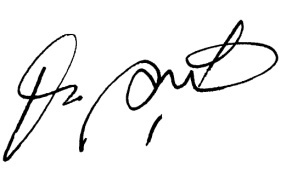                 (นายจารึก  รัตนบุรี)               นายกองค์การบริหารส่วนตำบลช้างกลาง(ผนวก ก.)เอกสารท้ายประกาศองค์การบริหารส่วนตำบลช้างกลางลงวันที่  22 ตุลาคม 2561รายละเอียดคุณสมบัติเฉพาะสำหรับตำแหน่งประเภทของพนักงานจ้าง1.  พนักงานจ้างตามภารกิจ (ผู้มีคุณวุฒิ) (1)  ตำแหน่งผู้ช่วยเจ้าพนักงานประชาสัมพันธ์ 	ลักษณะงานโดยทั่วไป ปฏิบัติงานผู้ช่วยทางการประชาสัมพันธ์ทั่วไปของส่วนราชการ ซึ่งมีลักษณะงานที่ปฏิบัติเกี่ยวกับการเผยแพร่ข่าวสาร ความรู้ ความเข้าใจ เผยแพร่สนับสนุนผลงานและนโยบายขององค์กรปกครองส่วนท้องถิ่นและรัฐบาล เผยแพร่ศิลปวัฒนธรรมของชาติและของท้องถิ่น เป็นสื่อเชื่อมโยงระหว่างองค์กรปกครองส่วนท้องถิ่นกับประชาชนและปฏิบัติงานอื่นที่เกี่ยวข้อง        	หน้าที่และความรับผิดชอบหลัก ปฏิบัติงานในฐานะผู้ปฏิบัติงานในระดับต้น ซึ่งไม่จำเป็นต้องใช้ผู้สำเร็จการศึกษาระดับปริญญา ปฏิบัติงานเกี่ยวกับงานด้านประชาสัมพันธ์ ตามแนวทาง แบบอย่าง ขั้นตอน และวิธีการที่ชัดเจน ภายใต้การกำกับ แนะนำ ตรวจสอบ และปฏิบัติงานอื่นตามที่ได้รับมอบหมาย คุณสมบัติเฉพาะตำแหน่งเพศ ชาย/หญิงมีคุณวุฒิอย่าใดอย่างหนึ่งดังต่อไปนี้ได้รับประกาศนียบัตรวิชาชีพหรือคุณวุฒิอย่างอื่นที่เทียบได้ในระดับเดียวกัน ในสาขาวิชาหรือทางบัญชี การขาย พณิชยการ เลขานุการ เทคนิคการตลาด การจัดการ การธนาคารและธุรกิจการเงิน ภาษาต่างประเทศ บริหารธุรกิจ คอมพิวเตอร์ การโฆษณา การโรงแรม การประชาสัมพันธ์ การท่องเที่ยว นิเทศศาสตร์ สื่อสารมวลชน หรือในสาขาวิชาหรือทางอื่นที่ ก.จ., ก.ท. และ ก.อบต. กำหนด ว่าใช้เป็นคุณสมบัติเฉพาะสำหรับตำแหน่งนี้ได้ (2) ได้รับประกาศนียบัตรวิชาชีพเทคนิคหรือคุณวุฒิอย่างอื่นที่เทียบได้ในระดับเดียวกัน ในสาขาวิชาหรือทางบัญชี การขาย พณิชยการ เลขานุการ เทคนิคการตลาด การจัดการ การธนาคารและธุรกิจการเงิน ภาษาต่างประเทศ บริหารธุรกิจ คอมพิวเตอร์ การโฆษณา การโรงแรม การประชาสัมพันธ์ การท่องเที่ยว นิเทศศาสตร์ สื่อสารมวลชน หรือในสาขาวิชาหรือทางอื่นที่ ก.จ., ก.ท. และ ก.อบต. กำหนด ว่าใช้เป็นคุณสมบัติเฉพาะสาหรับตำแหน่งนี้ได้ (3) ได้รับประกาศนียบัตรวิชาชีพชั้นสูงหรือคุณวุฒิอย่างอื่นที่เทียบได้ไม่ต่ำกว่านี้ ในสาขาวิชาหรือทางบัญชี การขาย พณิชยการ เลขานุการ เทคนิคการตลาด การจัดการ การธนาคารและธุรกิจการเงิน ภาษาต่างประเทศ บริหารธุรกิจ คอมพิวเตอร์ การโฆษณา การโรงแรม การประชาสัมพันธ์ การท่องเที่ยว นิเทศศาสตร์ สื่อสารมวลชน หรือในสาขาวิชาหรือทางอื่นที่ ก.จ., ก.ท. และ ก.อบต. กำหนด ว่าใช้เป็นคุณสมบัติเฉพาะสาหรับตำแหน่งนี้ได้ 3.   ความรู้ความสามารถที่ต้องการ      1. ความรู้ที่จำเป็นประจำสายงานประชาสัมพันธ์ ได้แก่ ความรู้ที่จำเป็นในงานประชาสัมพันธ์, ความรู้เรื่องหลักปรัชญาเศรษฐกิจพอเพียง, ความรู้เรื่องงานธุรการและงานสารบรรณ, ความรู้ทั่วไปเรื่องชุมชน, ความรู้เรื่องการจัดการความรู้, ความรู้เรื่องสื่อสารสาธารณะทักษะ...2	       2. ทักษะที่จำเป็นสำหรับการปฏิบัติงานในตำแหน่ง ได้แก่ การใช้คอมพิวเตอร์, ทักษะการประสานงาน, ทักษะการเขียนหนังสือราชการ, ทักษะการบริหารข้อมูล, ทักษะในการสื่อสาร การนำเสนอ และการถ่ายทอดความรู้                3.  สมรรถนะที่จำเป็นสำหรับการปฏิบัติงานในตำแหน่ง มีสมรรถะหลัก 5 สมรรถนะ ได้แก่ การมุ่งผลสัมฤทธิ์, การยึดมั่นในความถูกต้องและจริยธรรม, ความเข้าใจในองค์กรและระบบงาน, มีการบริการเป็นเลิศ และการทำงานเป็นทีม และมีสมรรถนะประจำสายงาน 5 สมรรถนะ ได้แก่ การสั่งสมความรู้และความเชี่ยวชาญในสายอาชีพ, การให้ความรู้และการสร้างสัมพันธ์, ความเข้าใจพื้นที่และการเมืองท้องถิ่น, ความละเอียดรอบคอบและความถูกต้องของงาน และศิลปะการโน้มน้าวจูงใจ ระยะเวลาการจ้าง   ทำสัญญาจ้างไม่เกินคราวละ 4 ปี และไม่ก่อนวันที่ ก.อบต.จังหวัดนครศรีธรรมราชได้มีมติให้ความเห็นชอบการจ้างค่าตอบแทน คุณวุฒิตามข้อ 2 (1) 9,400.-บาท/เดือน  คุณวุฒิข้อ 2 (2) – (3) 10,840.- บาท/เดือน  และเงินเพิ่มการครองชีพชั่วคราวตามอัตราที่กำหนดสิทธิประโยชน์ ตามประกาศมาตรฐานทั่วไปเกี่ยวกับพนักงานจ้าง2.  พนักงานจ้างตามภารกิจ (ผู้มีทักษะ)(1)  ตำแหน่ง พนักงานขับเครื่องจักรกลขนาดเบา (รถบรรทุกขยะ)     	หน้าที่ความรับผิดชอบ/ลักษณะงานที่ปฏิบัติ	1. ขับเครื่องจักรกลขนาดเบา ตลอดจนบำรุงรักษาและแก้ไขข้อขัดข้องเล็กๆ น้อยๆ ของเครื่องจักรกลขนาดเบาชนิดใดชนิดหนึ่ง ดังต่อไปนี้    	(1)  รถกะบะเทความจุต่ำกว่า 5 ลูกบาศก์หลา   	(2)  รถฟาร์มแทรคเตอร์ทุกชนิด   	(3)  รถแทรคเตอร์ตัดหญ้า   	(4)  รถบดล้อยางชนิดขับเคลื่อนด้วยตัวเองขนาดต่ำกว่า 8 ตัน   	(5)  รถอัดฉีด   	(6)  รถบรรทุกน้ำ		(7)  รถบรรทุกน้ำมัน   	(8)  รถไม้กวาด   	(9)  รถยกแบบงาแซะ (FORK LIFT) ขนาดไม่เกิน 5 ตัน   	(10)  รถยกแบบแครีเครน (KARRY CRANE) ขนาดไม่เกิน 5 ตัน		(11)  รถบดไอน้ำ ขนาดต่ำกว่า 8 ตัน		(12)  รถบดสั่นสะเทือน ขนาดต่ำกว่า 8 ตัน		(13)  รถบดล้อเหล็ก 2 ล้อ ขนาดต่ำกว่า 8 ตัน		(14)  รถบดล้อเหล็ก 3 ล้อ ขนาดต่ำกว่า 8 ตัน		(15)  ลูกกลิ้งตีนแกะชนิดขับเคลื่อนด้วยตนเอง ขนาดต่ำกว่า 8 ตัน		(16)  รถยกแบบทรัคเครน (TRUCK CRANE)17 เครื่อง...3		(17)  เครื่องทำลายคอนกรีต		(18)  รถยกกระเช้า		(19)  รถบัสติดแอร์ขนาดเครื่องยนต์ตั้งแต่ 150 บี.เอช.พี. ขึ้นไป  ช่วงยาวระหว่างล้อหน้าถึงล้อหลังตั้งแต่ 5.5 เมตร และขนาดความยาวของรถทั้งหมดไม่ต่ำกว่า 10 เมตร		(20) รถซ่อมบำรุง		(21) ปฏิบัติงานอื่นใดตามที่ผู้บังคับบัญชามอบหมายคุณสมบัติเฉพาะตำแหน่ง1.   เพศ ชาย2.   มีความรู้ความชำนาญในการขับเครื่องจักรกลขนาดเบาได้เป็นอย่างดี และได้รับใบอนุญาตขับรถตรงตามที่กฎหมายกำหนด3.  ได้รับใบอนุญาตขับรถตามกฎหมาย (ประเภท 2) ซึ่งได้รับอนุญาตให้ขับรถตามกฎหมายในตำแหน่งที่จะสมัครเข้ารับการเลือกสรรที่ยังไม่หมดอายุ4.  มีหนังสือรับรองการทำงานจากนายจ้าง หรือหน่วยงาน ซึ่งระบุถึงลักษณะงานที่เคยขับเครื่องจักรกลมาแล้วเป็นเวลาไม่น้อยกว่า 5 ปี	สมรรถนะที่จำเป็นสำหรับการปฏิบัติงานในตำแหน่ง มีสมรรถะหลัก 5 สมรรถนะ 1.   มีการมุ่งผลสัมฤทธิ์ มีความตั้งใจ ขยันหมั่นเพียร อดทน  มีการยึดมั่นในความถูกต้องและจริยธรรม การครองตนและประพฤติปฏิบัติถูกต้องเหมาะสม  มีความเข้าใจในองค์กรและระบบงาน สามารถประยุกต์ใช้ความสัมพันธ์เชื่อมโยงมีการบริการเป็นเลิศ การให้บริการที่ดีแก่ผู้รับบริการ5.   มีการทำงานเป็นทีม มีจิตสำนึกในความสมานฉันท์ระยะเวลาการจ้าง   ทำสัญญาจ้างไม่เกินคราวละ 4 ปี และไม่ก่อนวันที่ ก.อบต.จังหวัดนครศรีธรรมราชได้มีมติให้ความเห็นชอบการจ้างค่าตอบแทน   ได้รับค่าตอบแทนเป็นรายเดือน เดือนละ 9,400 บาท (เก้าพันสี่ร้อยบาทถ้วน) และเงินเพิ่มการครองชีพชั่วคราวตามอัตราที่กำหนดสิทธิประโยชน์   ตามประกาศมาตรฐานทั่วไปเกี่ยวกับพนักงานจ้าง3. พนักงานจ้างทั่วไป(1)  ตำแหน่ง ยามหน้าที่ความรับผิดชอบ/ลักษณะงานที่ปฏิบัติ	อยู่ยามเฝ้าสถานที่ ดูแลรับผิดชอบทรัพย์สินของทางราชการและความเรียบร้อยในบริเวณสถานที่ดังกล่าว หรืองานอื่นใดที่เกี่ยวข้อง และปฏิบัติงานตามที่ผู้บังคับบัญชามอบหมาย คุณสมบัติ...4คุณสมบัติเฉพาะตำแหน่งเพศ ชายมีความเหมาะสมในการปฏิบัติงานในหน้าที่มีความรู้ในการต่อสู้ป้องกัน และมีร่างกายแข็งแรงสมรรถนะที่จำเป็นสำหรับการปฏิบัติงานในตำแหน่ง มีสมรรถะหลัก 5 สมรรถนะ 1.   มีการมุ่งผลสัมฤทธิ์ มีความตั้งใจ ขยันหมั่นเพียร อดทน  มีการยึดมั่นในความถูกต้องและจริยธรรม การครองตนและประพฤติปฏิบัติถูกต้องเหมาะสม  มีความเข้าใจในองค์กรและระบบงาน สามารถประยุกต์ใช้ความสัมพันธ์เชื่อมโยงมีการบริการเป็นเลิศ การให้บริการที่ดีแก่ผู้รับบริการ5.   มีการทำงานเป็นทีม มีจิตสำนึกในความสมานฉันท์ระยะเวลาการการจ้าง  ไม่เกิน 1 ปี ค่าตอบแทน   ได้รับค่าตอบแทนเป็นรายเดือน เดือนละ 9,000 บาท (เก้าพันบาทถ้วน) และเงินเพิ่มการครองชีพชั่วคราวตามอัตราที่กำหนดสิทธิประโยชน์   ตามประกาศมาตรฐานทั่วไปเกี่ยวกับพนักงานจ้าง(2)  ตำแหน่ง พนักงานผลิตน้ำประปาหน้าที่ความรับผิดชอบ/ลักษณะงานที่ปฏิบัติ	ทำหน้าที่เกี่ยวกับการผลิตน้ำประปา จัดหาน้ำสะอาดบริการประชาชน บริการผู้ใช้น้ำประปา และปฏิบัติงานตามที่ผู้บังคับบัญชามอบหมาย คุณสมบัติเฉพาะตำแหน่งเพศ ชายมีความรู้ความสามารถเหมาะสมในการปฏิบัติหน้าที่สมรรถนะที่จำเป็นสำหรับการปฏิบัติงานในตำแหน่ง มีสมรรถะหลัก 5 สมรรถนะ 1.   มีการมุ่งผลสัมฤทธิ์ มีความตั้งใจ ขยันหมั่นเพียร อดทน  มีการยึดมั่นในความถูกต้องและจริยธรรม การครองตนและประพฤติปฏิบัติถูกต้องเหมาะสม  มีความเข้าใจในองค์กรและระบบงาน สามารถประยุกต์ใช้ความสัมพันธ์เชื่อมโยงมีการบริการเป็นเลิศ การให้บริการที่ดีแก่ผู้รับบริการ5.   มีการทำงานเป็นทีม มีจิตสำนึกในความสมานฉันท์ระยะเวลาการการจ้าง  ไม่เกิน 1 ปี ค่าตอบแทน   ได้รับค่าตอบแทนเป็นรายเดือน เดือนละ 9,000 บาท (เก้าพันบาทถ้วน) และเงินเพิ่มการครองชีพชั่วคราวตามอัตราที่กำหนดสิทธิประโยชน์   ตามประกาศมาตรฐานทั่วไปเกี่ยวกับพนักงานจ้าง(ผนวก ข.)เอกสารท้ายประกาศองค์การบริหารส่วนตำบลช้างกลาง   ลงวันที่  22  ตุลาคม  2561                 หลักเกณฑ์และวิธีการเลือกสรรการประเมินสมรรถนะ ประเภทของพนักงานจ้าง1.  พนักงานจ้างตามภารกิจ (ผู้มีคุณวุฒิ) (1)  ตำแหน่งผู้ช่วยเจ้าพนักงานประชาสัมพันธ์ ผู้สมัครต้องได้รับการประเมินสมรรถนะภาคความรู้ความสามารถทั่วไป (ภาค ก.) และภาคความรู้ความสามารถเฉพาะตำแหน่ง (ภาค ข.) ตามหลักเกณฑ์  ดังนี้ภาคความรู้ความสามารถทั่วไป (ภาค ก.) ทดสอบโดยการสอบข้อเขียนแบบปรนัย (คะแนนเต็ม 100 คะแนน) โดยรายละเอียด ดังนี้										1. วิชาความสามารถทั่วไป ทดสอบความรู้ความสามารถในการคิดหาและเหตุผล โดยใช้ข้อมูลทางการเมือง ทางเศรษฐกิจหรือทางสังคม การวัดผลทางการศึกษาตามวุฒิ หรือความรู้เกี่ยวกับเหตุการณ์ปัจจุบัน อันเกี่ยวข้องกับความรู้ความสามารถ ความรู้รอบตัวเกี่ยวกับประวัติศาสตร์ไทย การเมือง เศรษฐกิจและสังคม	2. วิชาภาษาไทย ทดสอบความรู้ความสามารถในการใช้ภาษา โดยการให้สรุปข้อความและหรือตีความจากข้อความสั้นๆ หรือบทความและให้พิจารณาเลือกใช้ภาษาในรูปแบบต่างๆ จากคำหรือกลุ่มคำประโยคหรือข้อความสั้นๆ หรือทดสอบโดยการอย่างอื่น ที่เหมาะสมกับการทดสอบความรู้ความสามารถดังกล่าว									ภาคความรู้ความสามารถเฉพาะตำแหน่ง (ภาค ข.) ทดสอบโดยการสอบข้อเขียนแบบปรนัย (คะแนน      เต็ม 100 คะแนน) โดยรายละเอียด ดังนี้										1.  พระราชบัญญัติสภาตำบลและองค์การบริหารส่วนตำบล พ.ศ. 2537 และที่แก้ไขเพิ่มเติมถึงปัจจุบัน														2.  ระเบียบสำนักนายกรัฐมนตรีว่าด้วยงานสารบรรณ พ.ศ. 2526 และที่แก้ไขเพิ่มเติมถึงปัจจุบัน3.  พระราชบัญญัติข้อมูลข่าวสารของทางราชการ พ.ศ. 2540 4.  พระราชบัญญัติว่าด้วยการกระทำความผิดเกี่ยวกับคอมพิวเตอร์ พ.ศ. ๒๕๕๐ 5.  ความรู้เกี่ยวกับหลักการสื่อสารและการประชาสัมพันธ์เบื้องต้น 6. ความรู้เกี่ยวกับการแปลและการเรียบเรียงข้อมูลเพื่อการประชาสัมพันธ์ (ภาษาไทยและภาษาอังกฤษ) 7. ความรู้ความสามารถในการเขียนแผนงานโครงการประชาสัมพันธ์ 8. ความรู้ที่เกี่ยวกับงานของตำแหน่งที่สมัครสอบ 		9. ปรัชญาเศรษฐกิจพอเพียง									หลักเกณฑ์...2       3. ภาคสัมภาษณ์และปฏิบัติ (ภาค ค.)  ทดสอบโดยการสัมภาษณ์ และปฏิบัติ “การประชาสัมพันธ์”  (คะแนนเต็ม 100 คะแนน) โดยรายละเอียด ดังนี้						32. พนักงานจ้างตามภารกิจ (ผู้มีทักษะ) (1)  ตำแหน่งพนักงานขับเครื่องจักรกลขนาดเบา (รถบรรทุกขยะ) ทดสอบโดยการสัมภาษณ์ และปฏิบัติ “ทดสอบขับ”  (คะแนนเต็ม 100 คะแนน) โดยรายละเอียด ดังนี้43. พนักงานจ้างทั่วไป  (1)  ตำแหน่งยาม ทดสอบโดยการสัมภาษณ์ (คะแนนเต็ม 100 คะแนน) โดยรายละเอียด ดังนี้5(2)  ตำแหน่งพนักงานผลิตน้ำประปา ทดสอบโดยการสัมภาษณ์ (คะแนนเต็ม 100 คะแนน) โดยรายละเอียด ดังนี้ที่สมรรถนะคะแนนวิธีการประเมิน 1ประวัติส่วนตัว ประวัติการทำงาน10สัมภาษณ์ 2การมุ่งผลสัมฤทธิ์ พิจารณาจาก ความตั้งใจ และขยันหมั่นเพียรปฏิบัติงานเพื่อให้ได้ผลงานตามเป้าหมายและมาตรฐานที่องค์กรกำหนดไว้อย่างดีที่สุด  อีกทั้งหมายรวมถึงความมุ่งมั่นในการปรับปรุงพัฒนาผลงานและกระบวนการปฏิบัติงานให้มีคุณภาพและประสิทธิภาพสูงสุดอยู่เสมอ10สัมภาษณ์ 3การยึดมั่นในความถูกต้องและจริยธรรม พิจารณาจาก การครองตนและประพฤติปฏิบัติถูกต้องเหมาะสมทั้งตามหลักกฎหมายและคุณธรรมจริยธรรม ตลอดจนหลักแนวทางในวิชาชีพของตนโดยมุ่งประโยชน์ของประชาชน สังคม ประเทศชาติมากกว่าประโยชน์ส่วนตน เพื่อเป็นกำลังสำคัญในการสนับสนุนผลักดันให้ภารกิจหลักขององค์กรบรรลุเป้าหมายที่กำหนดไว้  10สัมภาษณ์ 4ความเข้าใจในองค์กรและระบบงาน  ความเข้าใจและสามารถประยุกต์ใช้ความสัมพันธ์เชื่อมโยงของเทคโนโลยี ระบบ กระบวนการทำงาน และมาตรฐานการทำงานของตนและของหน่วยงานอื่นๆ ที่เกี่ยวข้อง เพื่อประโยชน์ในการปฏิบัติหน้าที่ให้บรรลุผล ความเข้าใจนี้รวมถึงความสามารถในการมองภาพใหญ่ และการคาดการณ์เพื่อเตรียมการรองรับการเปลี่ยนแปลงของสิ่งต่างๆ ต่อระบบและกระบวนการทำงาน10สัมภาษณ์ 5การให้บริการที่ดีแก่ผู้รับบริการ  การให้บริการที่ดีแก่ผู้รับบริการ หรือประชาชนด้วยความใส่ใจในความต้องการที่แท้จริงของผู้รับบริการ หรือประชาชน อีกทั้งโดยมุ่งประโยชน์และความพึงพอใจของผู้รับบริการ หรือประชาชนเป็นหลัก20สัมภาษณ์ 6การทำงานเป็นทีม  การมีจิตสำนึกในความสมานฉันท์  ความร่วมแรงร่วมใจกันปฏิบัติหน้าที่ในฐานะเป็นส่วนหนึ่งของทีม เพื่อให้ทีมงาน กลุ่ม หรือหมู่คณะนั้นๆ บรรลุเป้าหมายร่วมกันอย่างดีที่สุด10สัมภาษณ์ 7ปฏิบัติ  “การประชาสัมพันธ์”30ปฏิบัติรวม100ที่สมรรถนะคะแนนวิธีการประเมิน1ประวัติส่วนตัว ประวัติการทำงาน10สัมภาษณ์2การมุ่งผลสัมฤทธิ์ พิจารณาจาก ความตั้งใจ และขยันหมั่นเพียรปฏิบัติงานเพื่อให้ได้ผลงานตามเป้าหมายและมาตรฐานที่องค์กรกำหนดไว้อย่างดีที่สุด  อีกทั้งหมายรวมถึงความมุ่งมั่นในการปรับปรุงพัฒนาผลงานและกระบวนการปฏิบัติงานให้มีคุณภาพและประสิทธิภาพสูงสุดอยู่เสมอ10สัมภาษณ์3การยึดมั่นในความถูกต้องและจริยธรรม พิจารณาจาก การครองตนและประพฤติปฏิบัติถูกต้องเหมาะสมทั้งตามหลักกฎหมายและคุณธรรมจริยธรรม ตลอดจนหลักแนวทางในวิชาชีพของตนโดยมุ่งประโยชน์ของประชาชน สังคม ประเทศชาติมากกว่าประโยชน์ส่วนตน เพื่อเป็นกำลังสำคัญในการสนับสนุนผลักดันให้ภารกิจหลักขององค์กรบรรลุเป้าหมายที่กำหนดไว้     15สัมภาษณ์4ความเข้าใจในองค์กรและระบบงาน  ความเข้าใจและสามารถประยุกต์ใช้ความสัมพันธ์เชื่อมโยงของเทคโนโลยี ระบบ กระบวนการทำงาน และมาตรฐานการทำงานของตนและของหน่วยงานอื่นๆ ที่เกี่ยวข้อง เพื่อประโยชน์ในการปฏิบัติหน้าที่ให้บรรลุผล ความเข้าใจนี้รวมถึงความสามารถในการมองภาพใหญ่ และการคาดการณ์เพื่อเตรียมการรองรับการเปลี่ยนแปลงของสิ่งต่างๆ ต่อระบบและกระบวนการทำงาน10สัมภาษณ์5การให้บริการที่ดีแก่ผู้รับบริการ  การให้บริการที่ดีแก่ผู้รับบริการ หรือประชาชนด้วยความใส่ใจในความต้องการที่แท้จริงของผู้รับบริการ หรือประชาชน อีกทั้งโดยมุ่งประโยชน์และความพึงพอใจของผู้รับบริการ หรือประชาชนเป็นหลัก20สัมภาษณ์6การทำงานเป็นทีม  การมีจิตสำนึกในความสมานฉันท์  ความร่วมแรงร่วมใจกันปฏิบัติหน้าที่ในฐานะเป็นส่วนหนึ่งของทีม เพื่อให้ทีมงาน กลุ่ม หรือหมู่คณะนั้นๆ บรรลุเป้าหมายร่วมกันอย่างดีที่สุด5สัมภาษณ์7ทดสอบขับ เครื่องจักรกลขนาดเบา (รถบรรทุกขยะ)30ปฏิบัติรวม100ที่สมรรถนะคะแนนวิธีการประเมิน1ประวัติส่วนตัว ประวัติการทำงาน 10สัมภาษณ์2มีความรู้ในการต่อสู้ป้องกัน และมีร่างกายแข็งแรง20สัมภาษณ์3การมุ่งผลสัมฤทธิ์ พิจารณาจาก ความตั้งใจ และขยันหมั่นเพียรปฏิบัติงานเพื่อให้ได้ผลงานตามเป้าหมายและมาตรฐานที่องค์กรกำหนดไว้อย่างดีที่สุด  อีกทั้งหมายรวมถึงความมุ่งมั่นในการปรับปรุงพัฒนาผลงานและกระบวนการปฏิบัติงานให้มีคุณภาพและประสิทธิภาพสูงสุดอยู่เสมอ20สัมภาษณ์4การยึดมั่นในความถูกต้องและจริยธรรม พิจารณาจาก การครองตนและประพฤติปฏิบัติถูกต้องเหมาะสมทั้งตามหลักกฎหมายและคุณธรรมจริยธรรม ตลอดจนหลักแนวทางในวิชาชีพของตนโดยมุ่งประโยชน์ของประชาชน สังคม ประเทศชาติมากกว่าประโยชน์ส่วนตน เพื่อเป็นกำลังสำคัญในการสนับสนุนผลักดันให้ภารกิจหลักขององค์กรบรรลุเป้าหมายที่กำหนดไว้         15สัมภาษณ์5ความเข้าใจในองค์กรและระบบงาน  ความเข้าใจและสามารถประยุกต์ใช้ความสัมพันธ์เชื่อมโยงของเทคโนโลยี ระบบ กระบวนการทำงาน และมาตรฐานการทำงานของตนและของหน่วยงานอื่นๆ ที่เกี่ยวข้อง เพื่อประโยชน์ในการปฏิบัติหน้าที่ให้บรรลุผล ความเข้าใจนี้รวมถึงความสามารถในการมองภาพใหญ่ และการคาดการณ์เพื่อเตรียมการรองรับการเปลี่ยนแปลงของสิ่งต่างๆ ต่อระบบและกระบวนการทำงาน10สัมภาษณ์6การให้บริการที่ดีแก่ผู้รับบริการ  การให้บริการที่ดีแก่ผู้รับบริการ หรือประชาชนด้วยความใส่ใจในความต้องการที่แท้จริงของผู้รับบริการ หรือประชาชน อีกทั้งโดยมุ่งประโยชน์และความพึงพอใจของผู้รับบริการ หรือประชาชนเป็นหลัก20สัมภาษณ์7การทำงานเป็นทีม  การมีจิตสำนึกในความสมานฉันท์  ความร่วมแรงร่วมใจกันปฏิบัติหน้าที่ในฐานะเป็นส่วนหนึ่งของทีม เพื่อให้ทีมงาน กลุ่ม หรือหมู่คณะนั้นๆ บรรลุเป้าหมายร่วมกันอย่างดีที่สุด5สัมภาษณ์รวม100ที่สมรรถนะคะแนนวิธีการประเมิน1ประวัติส่วนตัว ประวัติการทำงาน 10สัมภาษณ์2การมุ่งผลสัมฤทธิ์ พิจารณาจาก ความตั้งใจ และขยันหมั่นเพียรปฏิบัติงานเพื่อให้ได้ผลงานตามเป้าหมายและมาตรฐานที่องค์กรกำหนดไว้อย่างดีที่สุด  อีกทั้งหมายรวมถึงความมุ่งมั่นในการปรับปรุงพัฒนาผลงานและกระบวนการปฏิบัติงานให้มีคุณภาพและประสิทธิภาพสูงสุดอยู่เสมอ20สัมภาษณ์3การยึดมั่นในความถูกต้องและจริยธรรม พิจารณาจาก การครองตนและประพฤติปฏิบัติถูกต้องเหมาะสมทั้งตามหลักกฎหมายและคุณธรรมจริยธรรม ตลอดจนหลักแนวทางในวิชาชีพของตนโดยมุ่งประโยชน์ของประชาชน สังคม ประเทศชาติมากกว่าประโยชน์ส่วนตน เพื่อเป็นกำลังสำคัญในการสนับสนุนผลักดันให้ภารกิจหลักขององค์กรบรรลุเป้าหมายที่กำหนดไว้         15สัมภาษณ์4ความเข้าใจในองค์กรและระบบงาน  ความเข้าใจและสามารถประยุกต์ใช้ความสัมพันธ์เชื่อมโยงของเทคโนโลยี ระบบ กระบวนการทำงาน และมาตรฐานการทำงานของตนและของหน่วยงานอื่นๆ ที่เกี่ยวข้อง เพื่อประโยชน์ในการปฏิบัติหน้าที่ให้บรรลุผล ความเข้าใจนี้รวมถึงความสามารถในการมองภาพใหญ่ และการคาดการณ์เพื่อเตรียมการรองรับการเปลี่ยนแปลงของสิ่งต่างๆ ต่อระบบและกระบวนการทำงาน10สัมภาษณ์5การให้บริการที่ดีแก่ผู้รับบริการ  การให้บริการที่ดีแก่ผู้รับบริการ หรือประชาชนด้วยความใส่ใจในความต้องการที่แท้จริงของผู้รับบริการ หรือประชาชน อีกทั้งโดยมุ่งประโยชน์และความพึงพอใจของผู้รับบริการ หรือประชาชนเป็นหลัก25สัมภาษณ์6การทำงานเป็นทีม  การมีจิตสำนึกในความสมานฉันท์  ความร่วมแรงร่วมใจกันปฏิบัติหน้าที่ในฐานะเป็นส่วนหนึ่งของทีม เพื่อให้ทีมงาน กลุ่ม หรือหมู่คณะนั้นๆ บรรลุเป้าหมายร่วมกันอย่างดีที่สุด20สัมภาษณ์รวม100